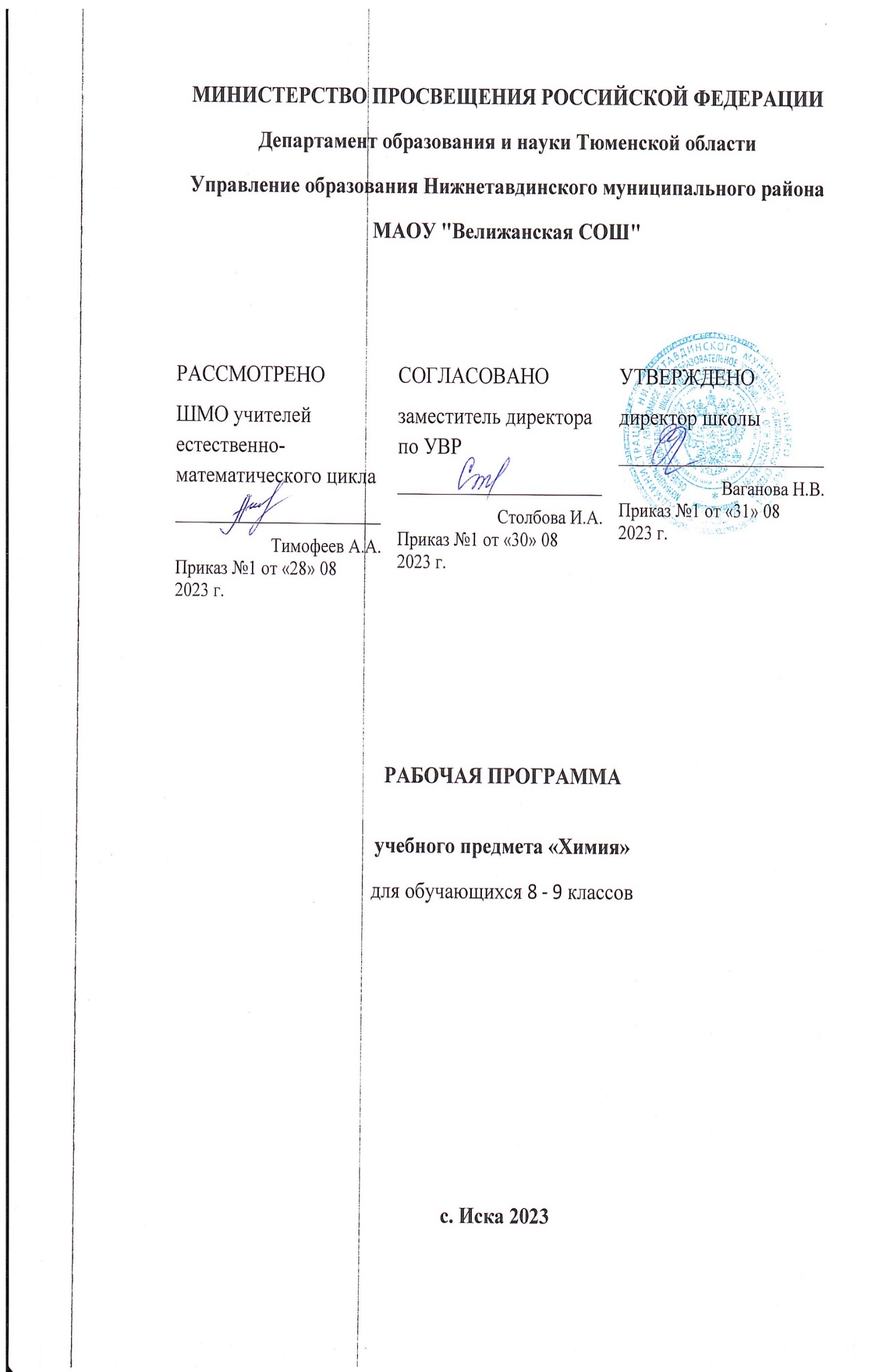                           1.Планируемые результаты освоения программыПрограмма обеспечивает достижение целей и результатов освоения образовательной программы основного общего образования:Личностные результаты освоения программы1. Российская гражданская идентичность (патриотизм, уважение к Отечеству, к прошлому и настоящему многонационального народа России, чувство ответственности и долга перед Родиной, идентификация себя в качестве гражданина России, субъективная значимость использования русского языка и языков народов России, осознание и ощущение личностной сопричастности судьбе российского народа). Осознание этнической принадлежности, знание истории, языка, культуры своего народа, своего края, основ культурного наследия народов России и человечества (идентичность человека с российской многонациональной культурой, сопричастность истории народов и государств, находившихся на территории современной России); интериоризация гуманистических, демократических и традиционных ценностей многонационального российского общества. Осознанное, уважительное и доброжелательное отношение к истории, культуре, религии, традициям, языкам, ценностям народов Россиии, народов мира.                           2. Готовность и способность обучающихся к саморазвитию и самообразованию на основе                           мотивации к обучению и познанию; готовность и способность к осознанному выбору и                            построению дальнейшей индивидуальной траектории образования на базе ориентировки                            в мире профессий	и профессиональных	 предпочтений, с учетом устойчивых                            познавательных интересов.Развитое моральное сознание и компетентность в решении моральных проблем на основе личностного выбора, формирование нравственных чувств и нравственного поведения, осознанного и ответственного отношения к собственным поступкам (способность к нравственному самосовершенствованию; веротерпимость, уважительное отношение к религиозным чувствам, взглядам людей или их отсутствию; знание основных норм морали, нравственных, духовных идеалов, хранимых в культурных традициях народов России, готовность на их основе к сознательному самоограничению в поступках, поведении, расточительном потребительстве; сформированность представлений об основах светской этики, культуры традиционных религий, их роли в развитии культуры  и истории России и человечества, в становлении гражданского общества и российской государственности; понимание значения нравственности, веры и религии в жизни человека, семьи и общества). Сформированность ответственного отношения к учению; уважительного отношения к труду, наличие опыта участия в социально значимом труде. Осознание значения семьи в жизни человека и общества, принятие ценности семейной жизни, уважительное и заботливое отношение к членам своей семьи.Сформированность целостного мировоззрения, соответствующего современному уровню развития науки общественной практики, учитывающего социальное, культурное, языковое, духовное многообразие современного мира.Осознанное, уважительное и доброжелательное отношение к другому человеку, его мнению, мировоззрению, культуре, языку, вере, гражданской позиции.                             Готовность и способность вести диалог с другими людьми и достигать в нем                             взаимопонимания (идентификация себя как полноправного субъекта общения,                            готовность к конструированию образа партнера по диалогу, готовность к                            конструированию образа допустимых способов диалога, готовность к                            конструированию процесса диалога как конвенционирования интересов, процедур,                            готовность и способность к ведению переговоров).Освоенность социальных норм, правил поведения, ролей и форм социальной жизни в группах и сообществах. Участие в школьном самоуправлении общественной жизни в пределах возрастных компетенций с учетом региональных, этнокультурных, социальных и экономических особенностей (формирование готовности к участию в процессе упорядочения социальных связей и отношений, в которые включены и которые формируют сами учащиеся; включенность в непосредственное гражданское участие, готовность участвовать в жизнедеятельности       подросткового общественного объединения, продуктивно взаимодействующего с социальной средой и социальными институтами; идентификация себя	в качестве   субъекта    социальных	преобразований, освоение компетентностей в сфере организаторской деятельности; интериоризация ценностей созидательного отношения к окружающей действительности, ценностей социального творчества, ценности	продуктивной    организации	совместной     деятельности, самореализации     в группе и организации, ценности «другого» как равноправного партнера, формирование компетенций анализа, проектирования, организации деятельности, рефлексии изменений, способов взаимовыгодного сотрудничества, способов реализации собственного лидерского потенциала).Сформированность ценности здорового и безопасного образа жизни;интериоризация правил индивидуального и коллективного безопасного поведения в чрезвычайных ситуациях, угрожающих жизни и здоровью людей, правил поведения на транспорте и на дорогах.Развитость эстетического сознания через освоение художественного наследия народов России и мира, творческой деятельности эстетического характера (способность понимать художественные произведения, отражающие разные этнокультурные традиции;сформированность основ художественной культуры, обучающихся как части их общей духовной культуры, как особого способа познания жизни и средства организации общения; эстетическое, эмоционально-ценностное видение окружающего мира; способность к эмоционально- ценностному освоению мира, самовыражению и ориентации в художественном и нравственном пространстве культуры; уважение к истории культуры своего Отечества, выраженной в том числе в понимании красоты человека; потребность в общении с художественными произведениями, сформированность активного отношения к традициям художественной культуры как смысловой, эстетической и личностно-значимой ценности).Сформированность основ экологической культуры, соответствующей современному уровню экологического мышления, наличие опыта экологически ориентированной рефлексивно-    оценочной       и 	практической деятельности в жизненных ситуациях (готовность к исследованию природы, к занятиям сельскохозяйственным трудом, к художественно-эстетическому отражению природы, к занятиям туризмом, в том числе экотуризмом, к осуществлению природоохранной деятельности).Метапредметные результатыПри изучении учебного предмета обучающиеся усовершенствуют приобретенные на первом уровне навыки работы с информацией и пополнят их. Они смогут работать с текстами, преобразовывать и интерпретировать содержащуюся в них информацию, в том числе:систематизировать, сопоставлять, анализировать, обобщать и интерпретировать информацию, содержащуюся в готовых информационных объектах;выделять главную и избыточную информацию, выполнять смысловое свертывание выделенных фактов, мыслей; представлять информацию в сжатой словесной форме (ввиде плана или тезисов)                               и в наглядно-символической форме (в виде таблиц, графических схем и диаграмм, карт                               понятий — концептуальных диаграмм, опорных конспектов);заполнять и/или дополнять таблицы, схемы диаграммы, тексты.                             Обучающиеся приобретут опыт проектной деятельности, способствующей воспитанию                              самостоятельности, инициативности, ответственности повышению	мотивации и эффективности                              учебной деятельности.                                В процессе реализации сходного замысла на практическом уровне обучающиеся овладеют                         умением выбирать адекватные задаче средства, принимать решения, в том числе                         в ситуациях неопределенности. Они получат возможность развить способности к разработке                        нескольких вариантов решений, к поиску нестандартных решений, анализу результатов поиска                        и выбору наиболее приемлемого решения.Универсальные учебные действия РегулятивныеУУД                             Умение самостоятельно определять цели обучения, ставить и формулировать новые задачи в учебе                            и познавательной деятельности, развивать мотивы и интересы своей познавательной деятельности.                            Обучающийся сможет:анализировать существующие и планировать будущие образовательные результаты;определять совместно с педагогом критерии оценки планируемых образовательных результатов;идентифицировать препятствия, возникающие при достижении собственных запланированных образовательныхрезультатов;выдвигать версии преодоления препятствий, формулировать гипотезы, в отдельныхслучаях— прогнозироватьконечныйрезультат;ставить цель и формулировать задачи собственной образовательной деятельности сучетомвыявленных затруднений и существующих возможностей;обосновывать	выбранные	подходы	и	средства,	используемые	для	достижения образовательных результатов.Умение самостоятельно планировать пути достижения целей, в том числе альтернативные, осознанно выбирать наиболее эффективные способы решения учебных и познавательных задач. Обучающийся сможет:Определять необходимые действия в соответствии с учебной и познавательной задачей и составлять алгоритм их выполнения;обосновывать и осуществлять выбор наиболее эффективных способов решения учебных и познавательных задач;определять/находить, в том числе из предложенных вариантов, условия для выполненияучебной и познавательной задачи;выстраивать жизненные планы на краткосрочное будущее (определять целевые ориентиры, формулировать адекватные им задачи и предлагать действия, указывая и обосновывая логическую последовательность шагов);выбирать из предложенных вариантов и самостоятельно искать средства/ресурсы для решения задачи/достижения цели; составлять план решения проблемы (описывать жизненный цикл выполнения проекта, алгоритм  проведения исследования);определять потенциальные затруднения при решении учебной и познавательной задачи и находить средства для их устранения;описывать свой опыт, оформляя его для передачи другим людям в виде алгоритма решения практических задач;планировать и корректировать свою индивидуальную образовательную траекторию.Умение соотносить свои действия с планируемыми результатами,Осуществлять контроль своей деятельности в процессе достижения результата, определять способы действий в рамках предложенных условий и требований, корректировать свои действия в соответствии с изменяющейся ситуацией.                             Обучающийсясможет:различать результаты и способы действий при достижении результатов;определять совместно с педагогом критерии достижения планируемых результатов и критерии оценки своей учебной деятельности;систематизировать (в том числе выбирать приоритетные) критерии достижения планируемых результатов и оценки своей деятельности;отбирать инструменты для оценивания своей деятельности, осуществлять самоконтроль своей деятельности в рамках предложенных условий и   требований;оценивать свою деятельность, анализируя и аргументируя причины достижения или отсутствия планируемого результата;находить необходимые и достаточные средства для выполнения учебных действий визменяющейсяситуации;работая по своему плану, вносить коррективы в текущую деятельность на основе анализа     изменений ситуации для получения запланированных характеристик/показателей результата;устанавливать связь между полученными характеристиками результата и характеристиками процесса деятельности и по завершении деятельности предлагать изменение              характеристик процесса для получения улучшенных характеристик результата;соотносить свои действия с целью обучения.Умение оценивать правильность выполнения учебной задачи, собственные возможности ее решения. Обучающийся сможет:определять критерии правильности (корректности) выполнения учебной задачи;анализировать и обосновывать применение соответствующего инструментария для выполнения учебной задачи;свободно пользоваться выработанными критериями оценки и самооценки, исходя из цели и имеющихся средств;оценивать продукт своей деятельности по заданным и/или самостоятельно определенным критериям в соответствии с целью деятельности;обосновывать достижимость цели выбранным способом на основе оценки своих внутренних ресурсов и доступных внешних ресурсов;фиксировать и анализировать динамику собственных образовательных результатов.Владение основами самоконтроля, самооценки, принятия решений и    осуществления осознанного выбора в учебной и познавательной деятельности.Обучающийся сможет:анализировать собственную учебную и познавательную деятельность и деятельность других обучающихся в процессе взаимопроверки; соотносить реальные и планируемые результаты индивидуальной образовательной деятельности и делать выводы о причинах ее успешности/эффективности или неуспешности/неэффективности, находить способы выхода из критической ситуации;принимать решение в учебной ситуациии оценивать возможные последствия принятого решения;                                 определять, какие действия по решению учебной задачи или параметры этих действий привели к                                   получению имеющегося продукта учебной деятельности;                                 демонстрировать 	     приемы	регуляции собственных психофизиологических/эмоциональных                                 состояний.ПознавательныеУУДУмение определять понятия, создавать обобщения, устанавливать аналогии,классифицировать, самостоятельно выбирать основания и критерии для классификации,                             устанавливать причинно-следственные логическое рассуждение, умозаключение (индуктивное,                               дедуктивное, по аналогии) и делать выводы.Обучающийся сможет:подбирать слова, соподчиненные ключевому слову, определяющие его признаки и свойства;выстраивать логическую цепочку, состоящую из ключевого слова и соподчиненных ему слов;                                 выделять общий признак или отличие двух, или нескольких предметов или явлений и объяснять                                  их сходство или отличия;объединять предметы и явления в группы по определенным признакам, сравнивать,классифицировать и обобщать факты и явления;различать/выделять явление из общего ряда других явлений;выделять причинно-следственные связи наблюдаемых явлений или событий,                                 выявлять причины возникновения наблюдаемых явлений илли  событий;                                 строить рассуждение от общих закономерностей к частным явлениям и от частных явлений                                 к общим закономерностям; строить рассуждение        на основе сравнения предметов и явлений,                                   выделяя при этом   их общие признаки и различия;излагать полученную информацию, интерпретируя ее в контексте решаемой задачи;самостоятельно указывать на информацию, нуждающуюся в проверке, предлагать и применять     способ проверки достоверности информации;	связи, строитьобъяснять явления, процессы, связи и отношения, выявляемые в ходе познавательной и исследовательской деятельности;выявлять и называть причины события, явления, самостоятельно осуществляя причинно-следственный анализ;делать вывод на основе критического анализа разных точек зрения, подтверждать    вывод собственной аргументацией или самостоятельно полученными данными.Умение создавать, применять и преобразовывать знаки и символы, модели   и схемы для решения учебных и познавательных задач. Обучающийсясможет:Обозначать символом и знаком предмет и/или явление;определять логические связи между предметами и/или явлениями, обозначать данные логические связи с помощью знаков в схеме;создавать абстрактный или реальный образ предмета и/или явления;строить модель/схему на основе условий задачи и/или способа ее решения;создавать вербальные, вещественные и информационные модели с выделением существенных характеристик объекта для определения способа решения задачи в соответствии с ситуацией;переводить сложную по составу (многоаспектную) информацию из графического или формализованного (символьного) представления в текстовое и наоборот;строить схему, алгоритм действия, исправлять или восстанавливать неизвестный ранее алгоритм на основе имеющегося знания об объекте, к которому применяется алгоритм;строить доказательство: прямое, косвенное, от противного;анализировать/рефлексировать опыт разработки и реализации учебного проекта,  исследования (теоретического, эмпирического) с точки зрения решения проблемной ситуации, достижения поставленной	цели и/или на основе      заданных критериев оценки продукта/результата.Смысловое чтение. Обучающийся сможет:находить в тексте требуемую информацию (в соответствии с целями своей деятельности);ориентироваться в содержании текста, понимать целостный смысл текста, структурировать текст;устанавливать взаимосвязь описанных в тексте событий, явлений, процессов;резюмировать главную идею текста;преобразовывать текст, меняя его модальность (выражение отношения к содержанию текста, целевую установку речи), интерпретировать текст (художественный и нехудожественный—учебный, научно-популярный, информационный);критически оценивать содержание и форму текста.Формирование и развитие экологического мышления, умение применять его в познавательной, коммуникативной, социальной	практике и	профессиональнойориентации.Обучающийся сможет:определять свое отношение к окружающей среде, к собственной среде обитания;анализировать влияние экологических факторов на среду обитания живых организмов;проводить причинный и вероятностный анализ различных экологических ситуаций;прогнозировать изменения ситуации при смене действия одного фактора на другой фактор;распространять экологические знания и участвовать в практических мероприятиях по защите окружающей среды.Развитие мотивации к овладению культурой активного использованиясловарей, справочников, открытых источников информациии электронных поисковых систем. Обучающийсясможет:определять необходимые ключевые поисковые слова и формировать корректные поисковые запросы;осуществлять взаимодействие с электронными поисковыми системами, базами знаний, справочниками;формировать множественную выборку из различных источников информации для объективизации результатов поиска;соотносить полученные результаты поиска с задачами и целями своей деятельности.КоммуникативныеУУДУмение организовывать учебное сотрудничество с педагогом и совместную                                    деятельность с педагогом и сверстниками; работать индивидуально и в группе: находить общее                 решение и разрешать конфликты на основе согласования позиций и учета интересов; формулировать, аргументировать и отстаивать свое мнение. Обучающийся сможет:определять возможные роли в совместной деятельности;играть определенную роль в совместной деятельности;принимать позицию собеседника, понимая позицию другого, различать в его речи мнение (точку зрения), доказательства (аргументы);определять свои действия и действия партнера, которые способствовали или препятствовали продуктивной коммуникации;строить позитивные отношения в процессе учебной и познавательной деятельности;корректно и аргументированно отстаивать свою точку зрения, в дискуссии уметь выдвигать контраргументы, перефразировать свою мысль;критически относиться к собственному мнению, уметь признавать ошибочность своего мнения  (если оно ошибочно) и корректировать его;предлагать альтернативное решение в конфликтной ситуации;выделять общую точку зрения в дискуссии;договариваться о правилах и вопросах для обсуждения в соответствии с поставленной перед группой задачей;организовывать эффективное взаимодействие в группе (определять общие цели, распределять роли, договариваться друг с другом и т. д.);устранять в рамках диалога разрывы в коммуникации, обусловленныенепониманием/неприятием со стороны собеседник азадачи, формы или содержания диалога.Умение осознанно использовать речевые средства в соответствии с задачей коммуникации для выражения своих чувств, мыслей и потребностей для планирования и регуляции своей деятельности; владение устной и письменной речью, монологической контекстной речью. Обучающийся сможет:Определять задачу коммуникациии в соответствии с ней отбирать и использовать речевые средства;представлять в устной или письменной форме развернутый план собственной деятельности;соблюдать нормы публичной речи, регламент в монологе и дискуссии в соответствии с коммуникативной задачей;высказывать и обосновывать мнение (суждение) и запрашивать мнение партнера в рамках диалога;принимать решение в ходе диалога и согласовывать его с собеседником;создавать письменные тексты различных типов с использованием необходимых речевых средств;использовать средства логической связи для выделения смысловых блоков своего выступления;использоват ьвербальные и невербальные средства в соответствии с коммуникативной задачей;оценивать эффективность коммуникации после ее завершения.Формирование и развитие компетентности в области использования информационно-коммуникационных технологий (далее— ИКТ). Обучающийся сможет:Целенаправленно искать и использовать информационные ресурсы, необходимые для решения учебных и практических задач с помощью средств ИКТ;использовать для передачи своих мыслей естественные и формальные языки в соответствии с условиями коммуникации;оперировать данными при решении задачи; выбирать адекватные задаче инструменты и использовать компьютерные технологии для решения учебных задач, в том числе для: вычисления, написания писем, сочинений, докладов, рефератов, создания презентаций и др.;использовать информацию с учетом этических и правовых норм;                                 создавать цифровые ресурсы разного типа и для разных аудиторий, соблюдать информационную                                 гигиену и правила информационной безопасности.                                         Предметные результаты             Выпускник научится:характеризовать	основные	методы	познания:	наблюдение,	измерение, эксперимент;описывать свойства твердых, жидких, газообразных веществ, выделяя их существенные признаки;раскрывать	смысл	основных	химических	понятий	«атом»,	«молекула»,«химический	элемент»,	«простое	вещество»,	«сложное	вещество»,	«валентность»,«химическая реакция», используя знаковую систему химии;раскрывать смысл законов сохранения массы веществ, постоянства состава, атомно-молекулярной теории;различать химические и физические явления;называть химические элементы;определять состав веществ по их формулам;определять валентность атома элемента в соединениях;определять тип химических реакций;называть признаки и условия протекания химических реакций;выявлять признаки, свидетельствующие о протекании химической реакции при выполнении химического опыта;составлять формулы бинарных соединений;составлять уравнения химических реакций;соблюдать правила безопасной работы при проведении опытов;пользоваться лабораторным оборудованием и посудой;вычислять относительную молекулярную и молярную массы веществ;вычислять массовую долю химического элемента по формуле соединения;вычислять количество, объем или массу вещества по количеству, объему, массе реагентов или продуктов реакции;характеризовать физические и химические свойства простых веществ: кислорода и водорода;получать, собирать кислород и водород;распознавать опытным путем газообразного вещества: кислород, водород;раскрывать смысл закона Авогадро; раскрывать смысл понятий «тепловой эффект реакции», «молярный объем»;характеризовать физические и химические свойства воды;раскрывать смысл понятия «раствор»;вычислять массовую долю растворенного вещества в растворе;приготовлять растворы с определенной массовой долей растворенного вещества;называть соединения изученных классов неорганических веществ;                  характеризовать	физические и химические	свойства	основных классов                   неорганических веществ: оксидов, кислот,    оснований, солей;определять принадлежность веществ к определенному классу соединений;составлять формулы неорганических соединений изученных классов;проводить опыты, подтверждающие химические свойства изученных классов неорганических веществ;распознавать опытным путем растворов кислот и щелочей по изменению окраски индикатора;характеризовать взаимосвязь между классами неорганических соединений;раскрывать смысл Периодического закона Д.И.Менделеева;объяснять физический смысл атомного (порядкового) номера химического элемента,                   номеров группы и периода в периодической системе Д.И.М енделеева;объяснять закономерности изменения строения атомов, свойств элементов в пределах малых периодов и главных подгрупп;характеризовать	химические	элементы	(от	водорода	до	кальция)	на	основе	их положения в периодической системе Д.И. Менделеева и особенностей строения их атомов;составлять схемы строения атомов первых 20 элементов периодической системы Д.И.Менделеева;раскрывать смысл понятий: «химическая связь», «электроотрицательность»;характеризовать зависимость физических свойств веществ от типа кристаллической решетки;определять вид химической связи в неорганических соединениях;изображать схемы строения молекул веществ, образованных разными видами химических связей;раскрывать смысл понятий «ион», «катион», «анион», «электролиты»,«неэлектролиты», «электролитическая диссоциация», «окислитель», «степеньокисления»«восстановитель», «окисление», «восстановление»;определять степень окисления атома элемента в соединении;раскрывать смысл теории электролитической диссоциации;составлять уравнения электролитической диссоциации кислот, щелочей, солей;объяснять сущность процесса электролитической диссоциации и реакций ионного обмена;составлять полные и сокращенные ионные уравнения реакции обмена;определять возможность протекания реакций ионного обмена;проводить реакции, подтверждающие качественный состав различных веществ;определять окислитель и восстановитель;составлять уравнения окислительно-восстановительных реакций;называть факторы, влияющие на скорость химической реакции;классифицировать химические реакции по различным признакам;характеризовать взаимосвязь между составом, строением и свойствами неметаллов;проводить опыты по получению, собиранию и изучению химических свойств газообразных веществ: углекислого газа, аммиака;распознавать опытным путем газообразного вещества: углекислый газ и аммиак;характеризовать взаимосвязь между составом, строением и свойствами металлов;                  называть органические вещества по их формуле: метан, этан, этилен,          метанол, этанол,                   глицерин, уксусная кислота, аминоуксусная кислота, стеариновая кислота, олеиновая                   кислота, глюкоза;оценивать влияние химического загрязнения окружающей среды на организм человека;грамотнообращатьсясвеществамивповседневнойжизниопределять возможность протекания реакций некоторых   представителей органических веществ с кислородом, водородом, металлами, основаниями, галогенами. Выпускник получит возможность научиться:выдвигать и проверять экспериментально гипотезы о химических свойствах веществ на основе их состава и строения, их способности вступать в химические реакции, о		характере и продуктах различных химических   реакций;характеризовать вещества по составу,	строению и свойствам,	устанавливать причинно- следственные связи между данными характеристиками вещества;составлять молекулярные и полные ионные уравнения по сокращенным ионным уравнениям;прогнозировать способность вещества проявлять окислительные или восстановительные свойства с учетом степеней окисления элементов, входящих в его состав;составлять уравнения реакций, соответствующих последовательности превращений неорганических веществ различных классов;выдвигать и проверять экспериментально гипотезы о результатах воздействия различны хфакторов на изменение скорости химической реакции;использовать приобретенные знания для экологически грамотного поведения в окружающей среде;использовать приобретенные ключевые компетенции при выполнении проектов и учебно- исследовательских задач по изучению свойств, способов получения и распознавания веществ;объективно оценивать информацию о веществах и химических процессах; критически относиться к псевдонаучной информации, недобросовестной рекламе в  средствах массовой информации;осознавать значение теоретических знаний по химии для практической деятельностичеловека;создавать модели и схемы для решения учебных и познавательных задач; понимать необходимость соблюдения предписаний, предлагаемых в инструкциях по использованию лекарств, средств бытовой химии и другие.2.Содержание учебного предмета                              В	системе	естественнонаучного	образования	химия	как	учебный предмет занимает                            важное место в познании законов природы, формировании научной картины мира, создании основы                               химических знаний, необходимых для повседневной жизни, навыков здорового и безопасного для                              человека и окружающей его среды образа жизни, а также в воспитании экологической культуры.Успешность изучения химии связана с овладением химическим языком, соблюдением правил безопасной работы при выполнении химического эксперимента, осознанием многочисленных связей химии с другими предметами школьного курса.                             Программа включает в себя основы неорганической и органической химии. Главной идеей программы                             является создание базового комплекса опорн ых знаний по химии, выраженных в форме,                              соответствующей возрасту обучающихся.                             В содержании данного курса представлены основополагающие химические теоретические знания,                                 включающие изучение состава и строения веществ,	зависимости	их свойств	от	строения,              	   прогнозирование	свойств	веществ,	исследование закономерностей химических                                превращений и путей управления ими в целях получения веществ и материалов.Теоретическую основу изучения неорганической химии составляет атомно-молекулярное учение, Периодический закон Д.И. Менделеева с краткими сведениями о строении атома, видах химической связи, закономерностях протекания химических реакций.                                          В изучении курса значительная роль отводится химическому эксперименту: проведению                               практических и лабораторных работ, описанию результато в ученического эксперимента, соблюдению                              норм и правил безопасной работы в химической лаборатории. Реализация данной программы                               в процессе обучения позволит обучающимся усвоить ключевые химические компетенции и понять                               роль и значение химии среди другихнаук о природе.Изучение предмета «Химия» в части формирования у обучающихся научного мировоззрения, освоения общенаучных методов (наблюдение,     измерение, эксперимент, моделирование), освоения практического применения научных знаний основано на межпредметных связях с предметами:«Биология», «Геогр афия», «История»,«Литература», «Математика», «Основы безопасности жизнедеятельности», «Русский язык», «Физика», «Экология».Первоначальные химические понятияПредмет химии. Тела и вещества. Основные методы познания: наблюдение, измерение,	эксперимент.	Физические	и	химические	явления.Чистые вещества и смеси. Способы разделения смесей. Атом. Молекула. Химический элемент. Знаки химических элементов. Простые и сложные вещества. Валентность. Закон постоянства состава вещества. Химические формулы. Индексы. Относительная атомная и молекулярная массы. Массовая доля химического элемента в соединении. Закон сохранения массы веществ. Химические уравнения. Коэффициенты. Условия и признаки протекания химических реакций. Моль–единица количества вещества. Молярная масса.Кислород. Водород                             Кислород–химический элемент и простое вещество. Озон. Состав воздуха. Физические и химические                             свойства кислорода. Получение и применение кислорода. Теплово й эффект химических реакций.                              Понятие об экзо- и эндотермических реакциях. Водород – химический элемент и простое вещество.                               Физические и химические свойства водорода. Получение водорода в лаборатории. Получение водорода                            в промышленности. Применение водорода. Закон Авогадро. Молярный объем газов. Качественные                               реакции на газообразные вещества (кислород, водород). Объемные отношения газов при                             химических реакциях.Вода.РастворыВода в природе. Круговорот воды в природе. Физические и химические свойства воды. Растворы. Растворимость веществ в воде.Концентрация растворов. Массовая доля растворенного вещества в растворе.Основные классы неорганических соединенийОксиды. Классификация. Номенклатура. Физическиес войства оксидов. Химические свойства оксидов. Получение и применение оксидов. Основания. Классификация. Номенклатура. Физические свойства	оснований.Получение оснований.Химическиесвойстваоснований.Реакциянейтрализации.Кислоты.Классификация.Номенклатура. Физические свойства кислот.Получение и применение кислот. Химические свойства кислот. Индикаторы. Изменение окраски индикаторов в различных средах. Соли. Классификация. Номенклатура. Физические свойства солей. Получение и применение солей. Химические свойства солей. Генетическая связь между			классамиНеорганических соединений. Проблема безопасного использования веществ и химических реакций в повседневной жизни. Токсичные, горючие и взрывоопасны евещества. Бытовая химическая грамотность.Строение атома. Периодический закон и периодическая система химических элементов    Д.И. Менделеева                          Строение атома: ядро, энергетический уровень. Состав ядра атома: протоны, нейтроны. Изотопы.                            Периодический закон Д.И.Менделеева. Периодическая система химических элементов Д.И.Менделеева.                           Физический смысл атомного (порядкового) номера химического элемента, номера группы и периода                           периодической системы. Строение энергетических уровней атомов первых 20 химических элементов                             периодической системы Д.И.Менделеева. Закономерности изменения свойств атомов химических	                            элементов и их	соединений на	основе	положения в периодической системе Д.И.Менделеева и строения                           атома. Значение Периодического закона Д.И.Менделеева.Строение веществ. Химическая связьЭлектроотрицательность атомов химических элементов. Ковалентная химическая связь: неполярная и полярная. Понятие о водородной связи и ее влиянии на физические свойства веществ на примере воды. Ионная связь. Металлическая связь. Типы кристаллических решеток (атомная, молекулярная, ионная, металлическая). Зависимость физических свойств веществ от типа кристаллической решетки.Химические реакцииПонятие о скорости химической реакции. Факторы, влияющие на скорость химической реакции.                           Понятие о катализаторе. Классификация      химических реакций по различным признакам: числу                            и составу исходных и полученных веществ; изменению степеней окисления атомов химических                               элементов;	поглощению	или	выделению энергии. Электролитическая диссоциация.                            Электролиты и неэлектролиты. Ионы. Катионы и анионы. Реакции ионного обмена.                            Условия протекания реакций ионного обмена. Электролитическая диссоциация кислот, щелочей и солей.                             Степень окисления. Определение степени окисления атомов химических элементов в соединениях.                             Окислитель. Восстановитель. Сущность окислительно-восстановительных реакций. Неметаллы IV– VII групп и их соединенияПоложение неметаллов в периодической системе химических элементов Д.И.Менделеева. Общие свойства неметаллов. Галогены: физические и химические свойства. Соединения галогенов: хлороводород, хлороводородная кислота и ее соли. Сера: физические и химические свойства. Соединения серы: сероводород, сульфиды, оксиды серы. Серная, сернистая и сероводородная кислоты и их соли. Азот: физические и химические свойства. Аммиак. Соли аммония. Оксиды азота. Азотная кислота и ее соли. Фосфор: физические и химические свойства. Соединения фосфора: оксид фосфора (V), ортофосфорная кислота и ее соли. Углерод: физические и химические свойства. Аллотропия углерода: алмаз, графит, карбин, фуллерены. Соединения углерода: оксиды углерода (II) и (IV), угольная кислота и ее соли. Кремний и его соединения.Металлы и их соединения                           Положение металлов в периодической системе химических элементов Д.И.Менделеева.                            Металлы в природе и общие способы их получения. Общие физические свойства металлов.                            Общие химические свойства металлов: реакции с неметаллами, кислотами, солями.                  Электрохимический ряд напряжений         металлов.	Щелочные металлы и их соединения.	                             Щелочноземельные	металлы и их	соединения.	Алюминий.   Амфотерность оксида и                           гидроксида                            алюминия. Железо. Соединения железа и их свойства: оксиды, гидроксиды и соли железа (II и III).Первоначальные сведения оборганических веществах                            Первоначальные сведения о строении органических	веществ. Углеводороды: метан, этан, этилен.                              Источники углеводородов: природный газ, нефть, уголь. Кислородсодержащие соединения: спирты                            (метанол, этанол, глицерин), карбоновые кислоты	(уксусная кислота, аминоуксусная	кислота,             	              стеариновая	и олеиновая кислоты). Биологически важные вещества: жиры, глюкоза, белки.                            Химическое загрязнение окружающей среды и его последствия.Типы расчетных задач:Вычисление массовой доли химического элемента по формуле соединения.Установление простейшей формулы вещества по массовым долям химических элементов.Вычисления по химическим уравнениям количества, объема, массы вещества по количеству, объему, массе реагентов или продуктов реакции.Расчет массовой доли растворенного вещества в растворе.Темы практических работ:Лабораторное	оборудование	и	приемы	обращения	с	ним.	Правила безопасной работы в химической лаборатории.Очистка загрязненной поваренной соли.Признаки протекания химических реакций.Получение кислорода и изучение его свойств.Получение водорода и изучение его свойств.Приготовление растворов с определенной массовой долей растворенного вещества.Решение	экспериментальных	задач	по	теме	«Основные классы неорганических соединений».Реакции ионного обмена.Качественные реакции на ионы в растворе.Получение аммиака и изучение его свойств.Получение углекислого газа и изучение его свойств.Решение экспериментальных задач по теме «Неметаллы IV–VII групп и их соединений».Решение экспериментальных задач по теме «Металлы и их соединения».Тематическоепланирование, в том числе с учетом рабочей программы воспитания с указанием количества часов, отводимых на освоение каждой темы         8 класс 68 ч         9 класс 68ч.Приложения № 1 к рабочей программе учебного предмета «Химия» Календарно-тематическое планирование 8класс. 68чКалендарно-тематическое планирование по химии. 9класс. (2 часа в неделю, 68 часов в год)№ урокаТема Раздела. Тема урокаКоличествочасовРаздел 1. Начальные понятия и законы химии211.Предмет химии. Роль химии в жизни человека.12.Методы изучения химии.13.Агрегатные состояния веществ.14.Практическая работа 1: Правила техники безопасности и некоторые виды работ в химической лаборатории (кабинете химии)15.Практическая работа 2: Наблюдение за горящей свечой.16.Физические явления — как основа разделения смесей в химии. Роль физических и химических процессов в производственной деятельности региона"17.Практическая работа 3: Анализ почвы.18.Атомно-молекулярное учение. Химические элементы.19-10.Знаки химических элементов. Периодическая таблица химических элементов Д. И. Менделеева.211-12.Химические формулы.213-14.Валентность.215.Химические реакции.116-17.Химические уравнения218-19.Типы химических реакций220.Повторение и обобщение	по теме «Первоначальные химические понятия». Подготовка к контрольной работе.121.Контрольная работа № 1 по теме «Первоначальные химические понятия ».1Раздел 2. Важнейшие представители неорганических веществ. Количественные отношения в химии.1822.Воздух и его состав.123.Кислород.124.Практическая работа 4: Получение, собирание и распознавание кислорода.125.Оксиды.126.Водород.127.Практическая работа 5: Получение, собирание и распознавание водорода.128.Кислоты.129.Соли.130-31.Количество вещества232.Молярный объём газов.133-34.Расчёты по химическим уравнениям.235.Вода. Основания.136.Растворы. Массовая доля растворённого вещества.137.Практическая работа 6: Приготовление раствора заданной массовой долей растворённого вещества.138.Обобщение и систематизация знаний по теме «Важнейшие представители неорганических веществ. Количественные отношения в химии».139.Контрольная работа 2 по теме «Важнейшие представители неорганических веществ. Количественные отношения в химии».1Раздел 3. Основные классы неорганических соединений.1040.Оксиды, их классификация и химические  свойства.141.Основания, их классификация и химические свойства.142-43.Кислоты, их классификация и химические свойства.244-45.Соли, их классификация и химические свойства. 246.Генетическая связь между классами неорганических соединений. "Применение различных классов веществ в производственной деятельности региона"147.Практическая работа 7: Решение экспериментальных задач по теме «Основные классы неорганических соединений».148.Обобщение и систематизация знаний по теме «Основные классы неорганических соединений»149.Контрольная работа 3 по теме «Основные классы неорганических соединений»1Раздел 4. Периодический закон и периодическая система химических элементов Д. И. Менделеева. Строение атома850.Естественные семейства химических элементов. Амфотерность.151.Открытие периодического закона Д. И. Менделеевым.152.Основные сведения о строении атомов.153.Строение электронных оболочек атомов.154.Периодическая система химических элементов Д. И. Менделеева.155-56.Характеристика элемента по его положению в периодической системе.257.Значение периодического закона и периодической системы химических элементов Д. И. Менделеева.1Раздел 5. Химическая связь. Окислительно-восстановительные реакции.858.Ионная химическая связь.159.Ковалентная химическая связь.160.Ковалентная неполярная и полярная химическая связь.161.Металлическая химическая связь.162.Степень окисления.163.Окислительно-восстановительные реакции.164.Обобщение и систематизация знаний по темам «Периодический закон и периодическая система химических элементов Д. И. Менделеева. Строение атома» и «Химическая связь. Окислительно-восстановительные реакции».165.Контрольная работа 4 по темам «Периодический закон и периодическая система химических элементов Д. И. Менделеева. Строение атома» и «Химическая связь. Окислительно-восстановительные реакции»166.Обобщение материала за курс 8класса.167.Обобщение материала за курс 8класса.168.Итоги года.1№урокаТема Раздела. Тема урокаКоличествочасовРаздел 1. Повторение и обобщение сведений по курсу 8 класса. Химические реакции51.Классификация неорганических веществ и их номенклатура.12-3Классификация химических реакций по различным основаниям.24-5.Понятие о скорости химической реакции. Катализ.2Раздел 2. Химические реакции в растворах106.Электролитическая диссоциация.17.Основные положения теории электролитической диссоциации (ТЭД). 18-9.Химические свойства кислот как электролитов.210. Химические свойства оснований как электролитов.111.Химические свойства солей как электролитов.112.Понятие о гидролизе солей.113.Практическая работа 1. Решение экспериментальных задач по теме «Электролитическая диссоциация».114.Обобщение и систематизация знаний по теме «Химические реакции в растворах электролитов».115.Контрольная работа 1 по теме «Химические реакции в растворах электролитов»1Раздел 3. Неметаллы и их соединения.2516.Общая характеристика неметаллов.117.Общая характеристика элементов VIIA-группы — галогенов.118.Соединения галогенов.119.Практическая работа 2. Изучение свойств соляной кислоты.120.Общая характеристика элементов VIА-группы —халькогенов. Сера. ВЭ "Процессы очистки воды методом озонирования, преимущества этого метода"121.Сероводород и сульфиды.122.Кислородные соединения серы.123.Практическая работа 3. Изучение свойств серной кислоты.124.Общая характеристика химических элементов VA-группы. Азот.125.Аммиак. Соли аммония.126.Практическая работа 4. Получение аммиака и изучение его свойств.127-28.Кислородные соединения азота.229.Фосфор и его соединения.130.Общая характеристика элементов IVА- группы. Углерод.131.Кислородные соединения углерода.132.Практическая работа 5. Получение углекислого газа и изучение его свойств.133.Углеводороды.134.Кислородсодержащие органические соединения.135.Кремний и его соединения.136.Силикатная промышленность.137.Получение неметаллов.138.Получение важнейших химических соединений неметаллов.139.Обобщение по теме «Неметаллы и их соединения».140.Контрольная работа 2 по теме «Неметаллы и их соединения».1Раздел 4. Металлы и их соединения1641.Общая характеристика металлов.142.Химические свойства металлов.143-44.Общая характеристика элементов IA-группы.245-46.Общая характеристика IIA-группы.247.Жёсткость воды и способы её устранения.148.Практическая работа 6. Жёсткость воды и способы её устранения.149.Алюминий и его соединения.150-51.Железо и его соединения.252.Практическая работа 7.Решение экспериментальных задач по теме «Металлы».153.Коррозия металлов и способы защиты от неё.154-55.Металлы в природе. Понятие о металлургии.256.Обобщение знаний по теме «Металлы».157.Контрольная работ 3 по теме «Металлы».1Раздел 5. Химия и окружающая среда.258.Химический состав планеты Земля.159.Охрана окружающей среды от химического загрязнения.Урок защиты проектов.1Раздел 6. Обобщение знаний по химии за курс основной школы.Подготовка к основному государственному экзамену (ОГЭ)760.Вещества.161.Химические реакции.162-63.Основы неорганической химии.264.Повторение и обобщение по теме. 165.Повторение и обобщение по теме. Подготовка к контрольной работе.166.Контрольная работа 4 (итоговая по курсу основной школы)167.Анализ контрольной работы.168.Подведение итогов года.1№ТемаКол-во час овСодержание урокаКонтрол ьно- оценочн аядеятельн остьПрактическая	частьпрограммы    Планируемые образовательные  результатыДомашне е заданиеДатаДата№ТемаКол-во час овСодержание урокаКонтрол ьно- оценочн аядеятельн остьПрактическая	частьпрограммы    Планируемые образовательные  результатыДомашне е заданиепланфактРаздел	1.Первоначальные химические понятия.161.Предмет химии. Роль химии в жизни человека.1Химия	–	часть естествознания.Вводныйинструктаж. Предмет химии. Вещества.	Роль	химии	вжизни человека.Текущий контрольФронтальная беседа, опросЗнать/понимать-химические понятия:Вещество,	материал,химические	явления, свойства веществ. Уметь-определять: твёрдость веществ по шкале Мооса.§ 12.Методы изучения химии.1Методы	познания: наблюдение, эксперимент, моделирование.		Виды наблюдений, особенности химического эксперимента. Химическая модель.Текущий контрольОпросЗнать/понимать-химические понятия: наблюдение,	химический эксперимент,моделирование, химическая модель.Уметь-определять:	простые	и сложные вещества.§ 23.Агрегатные состояния веществ.1Виды агрегатных состояний веществ.	Физические свойства веществ разных агрегатных		состояний.Понятия:	газообразное, жидкое, твёрдое состояние вещества.Текущий контрольОпросЗнать/понимать-химические понятия:газообразное,	жидкое,твёрдое	состояние вещества.Уметь-определять:	свойства веществ по их агрегатному состоянию.§ 34.Практическая работа 1:Правила техники безопасности и некоторые виды работ в химической лаборатории (кабинете химии).1Правила безопасности в кабинете химии. Виды работ  в	кабинете	химии. Устройство		иИспользование  лабораторного штатива. Приемы работы со спиртовкой.	Химическая посуда. Текущий контрольПрактическая работа	№	1«Правила техникибезопасности и	некоторые виды работ в химической лаборатории (кабинете химии)».Уметь обращаться с химической посудой и лабораторнымоборудованием.с. 20-225.Практическая работа 2:Наблюдение за горящей свечой.1Химическая	посуда.Строение	пламени. Текущий контрольПрактическая работа	№	2«Наблюдениеза	горящей свечой».Уметь обращаться с химической посудой и лабораторнымоборудованием.с. 236.Физические явления – какоснова  разделения смесей в химии. Роль физических и химических процессов в производственной деятельности региона"1Физические явления. Чистые вещества и смеси. Понятие о химических явлениях и их отличие от физических явлений. Способы разделения веществ. Гомогенные и гетерогенные смеси.Текущий контрольРешениеэкспериментал ьных задачЗнать/пониматьхимические понятия:гомогенные и гетерогенные смеси, физические явления, дистилляция, фильтрование, выпаривание, отстаивание, хроматография.	Уметь объяснять и использовать на практике разные способы разделения веществ.§ 47.Практическая работа 3:Анализ почвы.1Механический анализ почвы. Получение	почвенного раствора и опыт с ним. Определение типа почвы и её характеристик.Текущий контрольПрактическая работа	№	3«Анализ почвы».Знать и понимать способы анализа смеси (почвы), уметь объяснять и применять полученные знания на практике для определения характеристик почвы.с. 298.Атомно-молекулярное	учение. Химические элементы.1Планетарная	модель строения атома.Состав атома: ядро (протоны, нейтроны) и электроны. Изотопы.	Химический элемент.Текущий контрольФронтальный опросЗнать/пониматьхимическое понятие:химический элемент Уметьобъяснятьфизический	смыслпорядкового	номерахимического	элемента, характеризовать состав атомов.§ 59-10.Знаки химических элементов. Периодическая таблица Д.И. Менделеева.2Электронная оболочка атома. Энергетические	уровни (завершенный,незавершенный). Строение электронных		оболочек атомов	первых 20 элементов в периодической системеД.И. Менделеева. Изменение свойств	химических элементов в пределах малых периодов и главных подгрупп.Текущий контрольФронтальный опросУметь-составлять:	схемы строения атомов первых 20 элементов в периодической системе-объяснять: физический смысл номеров периода, к которым	принадлежит элемент в ПСХЭ Д.И.Менделеева, закономерности изменения свойств элементов в пределахмалых периодов и главных подгрупп.§ 611-12.Химические формулы.2Химическая	формула, индекс, коэффициент, записи и	чтение		формул.Относительная	атомная масса.	Относительная молекулярная масса. Атомная единица массы.Массовая доля элемента.Текущий контрольТестЗнать/понимать-химические понятия:относительнаяатомная	и	молекулярная масса, химическая формула Уметь-определять:качественный	и количественный состав вещества по химической формуле§ 713-14.Валентность.2Валентность. Постоянная и переменная валентность. Алгоритм		составления формул по валентности. Алгоритм	определения валентности элемента по формуле. Его соединения. Закон постоянства состава веществ. Тренировочные упражнения.Текущий контрольПисьменный опросЗнать/понимать-химические	понятия: постоянная и переменная валентность;Уметь-определять:Валентность	элемента	по формуле;- составлять: формулу по валентности.§ 815.Химические реакции.1Понятие о химических явлениях и их отличие от физических	явлений.Химическая		реакция. Признаки и условия протекания	химическихреакций. Экзотермические и эндотермические реакцииТекущий контрольРешениеситуационных задачЗнать/понимать-химические понятия: химическая	реакция, классификация		реакций (экзотермические			и эндотермические реакции).§ 916-17.Химические уравнения.2Закон	сохранения	массы веществ.		Понятие		охимическом уравнении. Значение	индексов	и коэффициентов. Составлениеуравнений	химических реакций.Текущий контрольРешениеситуационных задачЗнать/понимать-закон	сохранения	массы веществ. Уметь-	составлять:	уравнения химических реакций.§ 1018-19.Типы химических реакций.2Сущность	реакций разложения, соединениязамещения и обмена. Понятие о скорости химических	реакций. КатализаторыСоставление	уравнений реакций указанных типов.Текущий контрольРешениеситуационных задачЗнать/понимать- химическое понятие: классификация реакций Уметь-определять химические реакции по числу и составу исходных и полученных веществ.§ 11,повторить§ 1-10.20.Повторение и обобщение	по теме «Первоначальные химические понятия». Подготовка к контрольной работе.1Систематизация и обобщение понятий раздела.Тематиче ский контрольФронтальная беседа, опросАдекватно	оценивать результатыучебнойдеятельности, осознавать			причины неуспеха	и	обдумывать план восполнения пробелов в знаниях и умениях.§ 1-11,подготови ться к контрольн ой работе.21.Контрольная работа № 1 по теме «Первоначальные  химические понятия».1Систематизация и обобщение понятий		раздела. Контрольная работа № 1 по теме	«Первоначальные химические понятия».Тематиче ский контрольКонтрольная работа № 1 по теме«Первоначаль ныехимические понятия».Адекватно	оценивать результатыучебнойдеятельности, осознавать			причины неуспеха	и	обдумывать план восполнения пробелов в знаниях и умениях.§ 1-11Раздел	2.	Важнейшие представители неорганических		веществ.Количественные отношения в химии.1622.Воздух и его состав.1История	открытиякомпонентов	воздуха. Лавуазье. Состав воздуха. Объёмная   доля   компонентагазовой      смеси. Решение задач. Текущий контрольУстный опросЗнать/понимать	состав воздуха.- химическое понятие:объёмная доля компонента газовой смеси. Уметь-определять	объёмную долю компонента газовой смеси.§ 1223.Кислород.1Способы	получениякислорода.	Химическиесвойства	кислорода. Аллотропия. Физические свойства кислорода и его применение.Текущий контрольУстный опросЗнать:-химические и физические свойства кислорода;Уметь:- характеризоватьсвойства кислорода и его применение.§ 1324.Практическая работа     4:Получение,	собирание	и распознавание кислорода.1 Получение,	собирание	и распознавание кислорода.Текущий контрольПрактическая работа	№	4«Получение,собирание и распознавание кислорода».Знать:-химические и физические свойства кислорода;Уметь:- характеризоватьсвойства кислорода.с. 6825.Оксиды1Оксиды. Названия оксидов. Упражнения в составлении названий оксидов. Некоторые важнейшие представители оксидов. Вода. Углекислый газ. Гашёная и негашёная известь.Текущий контрольПрезентацияЗнать	некоторые важнейшие оксиды, уметь составлять		названия оксидов по их формулам и формулы оксидов по их названиям.§ 1426.Водород1Водород в природе. Физические и химические свойства водорода, его получение, собирание и применение. Распознавание водорода.Текущий контрольПрезентацияУметь:-характеризоватьхимический	элемент водород;-	составлять	уравнения реакций химическихсвойств водорода.§ 1527.Практическая работа   5:Получение,	собирание	и распознавание водорода.1 Получение,	собирание	и распознавание водорода.Текущий контрольПрактическая работа	№	5«Получение,собирание	и распознавание водорода». Уметь:-характеризоватьхимический	элемент водород;-	получать,	собирать	и распознавать водород-	составлять	уравнения реакций химическихсвойств водорода.  с. 7428.Кислоты1Классификация кислот по различным	признакам. Некоторые представители кислот, их характеристика (серная кислота, солянаякислота).Текущий контрольОпросУметьназывать кислоты;характеризовать свойства некоторых представителей кислот.§ 1629.Соли.1Соли. Алгоритм составления формулы соли и определения названия соли. Некоторые важнейшие представители солей. Хлорид натрия, карбонат кальция, фосфат кальция: нахождение в природе и применение.Текущий контрольОпросУметьназывать соли, составлять формулы солей по их названиям;давать характеристику некоторым представителям солей, знать их значение в природе и для человека.§ 1730-31.Количество вещества.2Количество вещества и единицы его измерения: моль, ммоль, кмоль. Постоянная	Авогадро. Молярная масса.Текущий контрольРешениеситуационных задачЗнать/понимать-химические понятия: моль, молярная массаУметь-	вычислять:	молярную массу, количество в-ва.§ 1832.Молярный объём газов.1Понятие о молярном объеме газов. Нормальные условия. Следствие закона Авогадро. Выполнение упражнений с использованием        понятий:«объем»,	«моль»,«количество	вещества»,«масса, молярный объем».Текущий контрольРешениеситуационных задачЗнать/пониматьхимическое	понятие: молярный объемУметьвычислять: по количеству (массе)	газообразного вещества его объем, по объему	газообразного вещества его количество (массу).§ 1933-34.Расчёты	по	химическимуравнениям.2Произведение	расчётов	похимическим	формулам.ТекущийконтрольРешениеситуационныхЗнать понятия«моль», «молярная масса»,§ 20Решение задач и упражнений. Проверочная работа.задач«молярный объем».Уметь	вычислять количествовещества, массу,объем по известному количеству вещества, массе, объему.35.Вода. Основания.1Вода. Круговорот воды в природе. Физические и химические свойства воды. Основания.	Щёлочи.Изменение	окраски индикаторов. Едкие щёлочи. Гашёная	известь. Известковая вода.Текущий контрольОпрос, презентацияЗнать	и	понимать круговорот воды в природе, уметь			даватьхарактеристику свойствам воды, определять с помощью	индикатора щелочные растворы, иметь представление о важнейших представителях оснований.§ 2136.Растворы.	Массовая	доля растворённого вещества.1Растворы.	Гидраты. Кристаллогидраты. Тепловые явления при растворении.Насыщенные ненасыщенные и перенасыщенные растворы. Значение растворов.Текущий контрольРешениеситуационных задачЗнать определение понятий раствор,	гидраты, кристаллогидраты. Знать классификацию веществ по растворимости.§ 2237.Практическая работа   6:Приготовление раствора  заданной массовой долей растворённого вещества.1 Приготовление раствора  заданной массовой долей растворённого вещества.Текущий контрольПрактическая работа	№	6«Приготовлен ие раствора с заданноймассовой долейрастворённоговещества».Уметь обращаться с химической посудой и лабораторнымоборудованием, приготавливать раствор с заданной	массовой	долей растворённого вещества.с. 97,повторить§ 12-22.38.Обобщение и систематизация знаний	по	теме«Важнейшие представители неорганических	веществ. Количественные отношения в химии». 1Систематизация и обобщение понятий раздела.Тематиче ский контрольРешениеситуационных задачАдекватно	оценивать результатыучебнойдеятельности,осознавать			причины неуспеха	и	обдумывать§ 12-22,подготови ться к контрольнплан восполнения пробелов в знаниях и умениях.ой работе.39.Контрольная работа  2 по теме		«Важнейшие представители неорганических веществ.	Количественные отношения в химии».1Систематизация и обобщение понятий		раздела. Контрольная работа № 2 по теме	«Важнейшие представителинеорганических веществ. Количественные отношения в химии».Тематиче ский контрольКонтрольная работа № 2 по теме«Важнейшие представители неорганически х	веществ. Количественн ые отношенияв химии».Адекватно	оценивать результатыучебнойдеятельности, осознавать			причины неуспеха	и	обдумывать план восполнения пробелов в знаниях и умениях.§ 12-22Раздел 3. Основные классы неорганических соединений.840.Оксиды, их классификация и химические свойства.1Классификация оксидов: солеобразующие (основные, кислотные),несолеобразующие.Химические	свойства оксидов. Получение оксидов.Текущий контрольФронтальная беседа, опросЗнать и понимать принципы классификации оксидов, химические	свойстваоксидов,		способы получения оксидов. Уметь давать	характеристику оксидам по их свойствам.§ 2341.Основания, их классификация и химические свойства.1Основания. Классификация и названия оснований. Общие химические	свойстваоснований.	Разложение нерастворимых оснований. Получение оснований.Текущий контрольОпросЗнать и понимать принципы классификации оснований, химические	свойстваоснований,	способыполучения	оснований. Уметь составлять названия оснований по их формулам.§ 2442-43.Кислоты, их классификация и химические свойства.2Определение		кислот. Типичные свойства кислот: взаимодействие их с металлами,	основными оксидами, основаниями и солями. Ряд напряжения металлов.Текущий контрольОпросУметьназывать кислоты – характеризоватьхимические свойства кислот.определять: возможность протекания	типичных реакций кислот.§ 2544-45.Соли,	их	классификация	и химические свойства.2Соли. Классификация и названия	солей. Растворимость солей в воде. Общие химические свойства солей. Реакции с металлами и солями. Способы получения солей.Текущий контрольТестЗнать и понимать принципы классификации	солей, химические свойства солей, способы получения солей. Уметь составлять названия солей по их формулам.§ 2646.Генетическая связь между классами	неорганических соединений. "Применение различных классов веществ в производственной деятельности региона"1Понятие о генетической связи и генетических рядах металлов и неметаллов.Текущий контрольФронтальная беседа, опросУметьхарактеризоватьхимические	свойстваосновных	классов неорганических веществ- составлять: уравнения химических	реакций, характеризующие свойства неорганических веществ.§ 2747.Практическая работа   7:Решение экспериментальных задач по теме «Основные  классы неорганических  соединений».1Решение экспериментальных задач по теме «Основные классы	неорганических соединений».Текущий контрольПрактическая работа	№	7 Решениеэкспериментал ьных задач по теме«Основные классы неорганически хсоединений».Уметь- обращаться с химической посудой и реактивами. характеризоватьхимические свойства.с. 120,повторить§ 23-27.48.Обобщение и систематизация знаний по теме «Основные классы	неорганических соединений».1Систематизация и обобщение понятий раздела.Тематиче ский контрольРешениеситуационных задачАдекватно	оценивать результатыучебнойдеятельности, осознавать			причины неуспеха	и	обдумывать план восполнения пробелов в знаниях и умениях.§ 23-27,подготови ться к контрольн ой работе.49.Контрольная работа  3 по теме «Основные классы неорганических соединений».1Систематизация и обобщение понятий	раздела. Контрольная работа № 3 поТематиче ский контрольКонтрольная работа № 3 по темеАдекватно	оценивать результатыучебнойдеятельности,§ 23-27теме	«Основные	классы неорганических веществ».«Основные классы неорганически х веществ».осознавать	причины неуспеха и обдумывать план восполнения пробелов в знаниях и умениях.Раздел 4. Периодический закон и периодическая система химических элементов Д.И. Менделеева.Строение атома.850.Естественные	семействахимических	элементов. Амфотерность.1Щелочные	металлы. Щёлочноземельные металлы. Галогены. Инертные газы. Амфотерность. Амфотерные оксиды и гидроксиды. Комплексные соли.Текущий контрольУстный опросЗнать и понимать принцип объединения элементов периодической системы в группы по сходству их химических и физических свойств.		Называть естественные семейства химических элементов, объяснять их особенности, давать	определение понятию «амфотерность».§ 2851.Открытие	периодического закона Д.И. Менделеевым.1Открытие периодического закона Д.И. Менделеевым. Периодическое изменение свойств элементов и образованных ими простых веществ и соединений.Формулировкапериодического	закона. Значение	периодическогозакона.Текущий контрольФронтальная беседа, опросЗнать историю открытия периодического закона. Понимать и уметь объяснять периодическое изменение	свойств элементов и образованных ими простых веществ и соединений.§ 2952.Основные сведения о строении атома.1Планетарная	модель строения атома.Состав атома: ядро (протоны, нейтроны) и электроны. Изотопы.	Химический элемент.Текущий контрольФронтальная беседа, опросЗнать/понимать-химическое понятие: химический элемент Уметь-объяснять:	физический смысл порядкового номерахимического элемента§ 30-характеризовать:	состав атомов53.Строение	электронных оболочек атомов.1Электронная оболочка атома. Энергетические	уровни (завершенный,незавершенный). Строение электронных		оболочек атомов	первых 20 элементов в периодической системеД.И. Менделеева. Изменение свойств	химических элементов в пределах малых периодов и главных подгрупп.Текущий контрольРешениеситуационных задачУметь-составлять:	схемы строения атомов первых 20 элементов в периодической системе-объяснять: физический смысл номеров периода, к которым	принадлежит элемент в ПСХЭ Д.И. Менделеева,закономерности изменения свойств элементов в пределахмалых периодов и главных подгрупп.§ 3154.Периодическая	система химических элементов Д.И. Менделеева.1Физический	смыслпорядкового	номерахимического	элемента, номера периода и группы. Изменение		свойств химических элементов в периодах и группах. Периодический закон.Текущий контрольПрезентацияЗнать	и	пониматьфизический	смыслпорядкового	номерахимического		элемента, номера периода и группы, объяснять	изменениесвойств	химических элементов в периодах и группах.§ 3255-56.Характеристика элемента по его положению в периодической системе.2План	характеристики химического		элемента. Характеристика элемента- металла. Характеристика элемента-неметалла.Текущий контрольПрезентацияУметь	составлять характеристикухимического элемента- металла и элемента- неметалла.§ 33,повторить§ 28-32.57.Значение периодического закона и периодической	системы химических     элементов     Д.И. Менделеева. 1Систематизация и обобщение понятий раздела.Тематиче ский контрольФронтальная беседа, опросАдекватно	оценивать результатыучебнойдеятельности, осознавать	причины§ 28-33,подготови ться к контрольннеуспеха и обдумывать план восполнения пробелов в знаниях и умениях.ой работе.Раздел 5. Химическая связь. Окислительно-восстановительные реакции.858.Ионная химическая связь.1Ионы положительные и отрицательные. Образование ионов. Ионная химическая связь.Текущий контрольФронтальная беседа, опросЗнать/понимать- химическое понятие: ион, ионная химическая связь Уметь-определять ионную связь в химических соединениях.§ 3459.Ковалентная химическая связь.1Взаимодействие	атомов элементов – неметаллов между собой.Текущий контрольОпросЗнать/понимать-химические	понятия: ковалентная связьУметь-определять	ковалентную связь в соединениях.§ 3560.Ковалентная	неполярная	и полярная химическая связь.1Ковалентная неполярная и ковалентная полярная связь. Электроотрицательность.Текущий контрольРешениеситуационных задачЗнать/понимать-химические	понятия: ковалентная неполярная и ковалентная полярная связь Уметь-определять	ковалентную§ 36связь в соединениях.61.Металлическая	химическая связь.1Взаимодействие	атомов металлов между собой – образование металлической связи.Обобществленные электроны.Текущий контрольОпросЗнать/понимать-химическое	понятие: металлическая связьУметь-определять:	тип химической связи в металлах.§ 3762.Степень окисления.1Бинарные соединения Понятие		о		степени окисления.			Определение степени	окисления	в бинарных соединениях.Текущий контрольОпросУметь- называть: бинарные соединения по их химическим формулам-определять: С.О. элементов в соединениях.§ 3863.Окислительно- восстановительные реакции.1Понятие окисление и восстановлении, окислители и	восстановители определение		степени окисления элементов.Текущий контрольРешениеситуационных задачЗнать/пониматьхимические понятия: окислитель	ивосстановитель,окисление	ивосстановление.определять: степень окисления элемента в соединении,		тип химической реакции по изменению	степени окисления.§ 39,повторить§ 34-38.64.Обобщение и систематизация знаний по темам «Периодический закон и периодическая система химических элементов Д.И. Менделеева. Строение атома» и «Химическая	связь. Окислительно-восстановительные реакции».1Систематизация и обобщение понятий раздела.Тематиче ский контрольРешениеситуационных задачАдекватно	оценивать результатыучебнойдеятельности, осознавать			причины неуспеха	и	обдумывать план восполнения пробелов в знаниях и умениях.§ 34-39,подготови ться к контрольн ой работе.65.Контрольная	работа	4 по темам «Периодический закон и периодическая система химических элементов Д.И. Менделеева. Строение атома» и«Химическая	связь. Окислительно-восстановительные реакции».  1Химическая	связь. Окислительно-восстановительные реакцииконтрольКонтрольная работа	4 «Химическая связь.Окислительно-восстановительные реакции».Адекватно	оцениватьрезультаты учебной деятельности, осознавать			причины неуспеха	и	обдумывать план восполнения пробелов    в знаниях и умениях.§ 34-39.66Обобщение материала за курс 8 класса. Урок-игра «Химический КВН»1Систематизация и обобщениепонятий	курса	«Химия.	8 класс».Тематический контрольВикторинаАдекватно	оценивать результаты учебной деятельности, осознавать причины  неуспеха	и обдумывать    план восполнения пробелов  в знаниях и умениях.67Обобщение материала за курс 8 класса. Урок-игра	«Звёздный час  химика»1Систематизация и обобщениепонятий	курса	«Химия.	8 класс».Тематический контрольВикторинаАдекватно	оценивать результаты учебной деятельности, осознавать причины  неуспеха	и обдумывать    план восполнения пробелов  в знаниях и умениях.68Итоги года1Систематизация и обобщениепонятий	курса	«Химия.	8 класс».Тематический контрольАдекватно	оценивать результаты учебной деятельности, осознавать причины  неуспеха	и обдумывать    план восполнения пробелов  в знаниях и умениях.№ТемаКол-во час овСодержание урокаКонтрол ьно- оценочн аядеятельн остьПрактическа я	часть программыПланируемые образовательные результатыДомашн еезаданиеДатаРаздел 1. Повторение и обобщение сведений покурсу 8 класса. Химические реакции.51.Классификация неорганических веществ и их номенклатура.1Бинарные	соединения.Оксиды.	Кислоты. Основания.		Соли. Ихсвойства, классификация.Текущий контрольФронтальная беседаЗнать/понимать: химическую символику:формулы	химических веществ;Уметь: характеризовать химические		свойства простых веществ и основных классов	неорганическихсоединений.§ 12-3.Классификация	химических реакций по различным основаниям.2Типы химических реакций по количеству	продуктов реакции. Эндотермические и экзотермические реакции.Текущий контрольФронтальная беседа, опросУметь определять тип химической реакции по количеству	продуктов реакции и тепловому эффекту, знать и приводить примеры разных типов реакций.§ 24-5.Понятие о скорости химической реакции. Катализ.2Изменение	скоростихимической		реакции. Каталитические	химическиеТекущий контрольРешениеситуационны х задачУметь	решать	задачи	на изменение		скоростихимических реакций, знать и§ 3, повторитьреакции.	Понятие«катализатор».понимать сущность катализа химических реакций.способы решения задач по химии за 8 классРаздел 2. Химические реакции в растворах.106.Электролитическая диссоциация.1Электролитыи неэлектролиты.Электролитическаядиссоциация	Степень диссоциации Сильные и слабыеэлектролитыДиссоциация кислот, оснований и солей.Текущий контрольФронтальная беседа, опросЗнать/понимать-	химические	понятия: электролит и неэлектролит,Электролитическая диссоциация§ 47.Основные	положения	теории электролитическойдиссоциации (ТЭД).1Кислоты,	основания,соли всветеТЭД.Ионы.Катионы ианионы.Текущий контрольУстный опросЗнать/понимать- химические понятия:«ион»,	«электролитическая диссоциация.§ 58-9.Химические	свойства	кислот как электролитов.2Определение кислот как электролитов. Молекулярное, полное	ионное		и сокращённое		ионноеуравнения	реакции. Классификация    кислот    поТекущий контрольРешениеситуационны х задачУметьназывать кислоты – характеризовать химические свойства кислот.определять: возможностьпротекания	типичных§ 6различным	признакам. Типичные свойства кислот: взаимодействие их с металлами,	основными оксидами, основаниями исолями. Ряд напряжения металлов.реакций кислот10.Химические	свойства оснований как электролитов.1Определение оснований как электролитов. Классификация оснований.	Химическиесвойства	оснований. Взаимодействие с кислотами, взаимодействие щелочей с растворами солей и оксидами неметаллов.Уметьназывать основания:-характеризовать: химические свойства оснований.определять: возможность протекания	типичных реакций оснований.§ 711.Химические свойства солей как электролитов.1Определение солей как электролитов. Химические свойства солей, особенности взаимодействия с металлами. Взаимодействия с кислотами, щелочами и солями.Текущий контрольРешениеситуационны х задачУметьназывать соли.определять: принадлежность веществ к классу солейхарактеризоватьхимические свойства солей.§ 812.Понятие о гидролизе солей.1Гидролиз. Гидролиз по катиону. Гидролиз по аниону. Гидролиз по катиону и аниону.	Водородный показатель.Текущий контрольФронтальный опросЗнать и понимать понятие«гидролиз»,	объяснятьсущность	гидролиза, определять тип гидролиза конкретной соли.§ 9, повторит ь § 4-8.13.Практическая  работа 1. Решение	экспериментальных задач		по	теме«Электролитическая диссоциация».1Правила по технике безопасности. Работа с химическими реактивами и химическим оборудованием. Практическая работа № 1 Решение экспериментальных задач	по	теме«Электролитическаядиссоциация».	Повторение тем раздела, подготовка кТекущий контрольПрактическая работа № 1 Решениеэксперимента льных задач по	теме«Электролити ческаядиссоциация».Уметь	пользоваться химической посудой и химическими реактивами, осуществлять			заданные химические реакции, уметь объяснять		результаты химических реакций, знать правила по ТБ.С. 52,повторит ь § 1-9, подготов иться к контроль ной работе.контрольной работе.14.Обобщение и систематизация знаний по теме «Химические реакции в  растворах электролитов».1Систематизация и обобщение понятий раздела.Текущий контроль «Химические реакции	в растворах электролитов».Адекватно	оцениватьрезультаты	учебной деятельности, осознавать причины неуспеха и обдумывать		план восполнения пробелов в знаниях и умениях.§ 4-915.Контрольная работа  1 по теме «Химические реакции в растворах электролитов».1Систематизация и обобщение понятий раздела.Тематиче ский контрольКонтрольная работа № 1 по теме«Химические реакции	в растворах электролитов».Адекватно	оцениватьрезультаты	учебной деятельности, осознавать причины неуспеха и обдумывать		план восполнения пробелов в знаниях и умениях.§ 4-9Раздел 3. Неметаллы и их соединения.2416.Общая	характеристика неметаллов.1Общая	характеристика неметаллов: положение в периодической системе Д.И. Менделеева.Кристаллическое строение неметаллов – простых веществ.	Аллотропия. Физические		свойства неметаллов.Текущий контрольФронтальная беседа, опросЗнать:положение 33 в ПСХЭ;-строение атомовнеметаллов, физические свойства.Уметь:характеризоватьсвойства неметаллов;давать характеристику на основе положения в П.С.сравнивать неметаллы с металлами.§ 1017.Общая	характеристика элементов VIIА-группы – галогенов.1Строение атомов галогенов и их степени окисления. Строение молекул галогенов. физические и химические свойства	галогенов. Применение галогенов и их соединений в народном хозяйстве.Текущий контрольУстный опросЗнать строение атомов галогенов,	степени окисления,физические и химические свойства.Уметь:составлять схемы строения атомовобъяснять	изменения свойствгалогенов в группе; записывать-названия	реакций с точки зрения ОВР.§ 1118.Соединения галогенов.1Галогеноводороды и их свой-ства. Галогениды и их свой-ТекущийконтрольПисьменныйопросЗнать	качественнуюреакцию на хлорид-ион.§ 12ства и применение.Уметь характеризоватьсвойства	важнейшихсоединений	галогенов;распознавать	опытным путем раствор соляной кислоты.19.Практическая работа  2. Изучение	свойств	соляной кислоты.1Правила	техники безопасности. Практическая работа № 2 «Изучение свойств соляной кислоты».Текущий контрольПрактическая работа № 2«Изучение свойствсоляной кислоты».Уметь	пользоваться химической посудой и химическими реактивами, знать и уметь объяснять свойства соляной кислоты.с. 7220.Общая характеристика элементов VI А – группы - халькогенов. Сера. ВЭ "Процессы очистки воды методом озонирования, преимущества этого метода"1Халькогены. Строение атома серы и степени окисления серы. Аллотропия серы. Химические свойства серы. Сера	в	природе.Биологическое	значение серы, её применение (демеркуризация).Текущий контрольУстный опросУметь:-характеризоватьхимический	элемент	по положениюв ПСХЭ и строения атома;- записывать уравнения реакций серы с металлами, кислородом и другими неметаллами§ 1321.Сероводород и сульфиды.1Сероводородная кислота. Соли сероводородной кислоты. Применение.Текущий контрольПисьменный опросЗнать	свойствосероводородной кислоты и её солей, применение некоторых	химических соединений.§ 1422.Кислородные соединения серы.1Оксиды серы (IV) и (VI), их получение, свойства и применение. Сернаяконцентрированная и разбавленная.Сернистая кислота.Текущий контрольРешениеситуационны х задачЗнать: формулы оксидов; Уметь:характеризовать физические и химические свойства оксидов;использовать знания дляохраны среды (кислотные дожди).§ 1523.Практическая работа    3. Изучение	свойств сернойкислоты.1Правила	по	техникебезопасности.	ПрактическаяТекущийконтрольПрактическаяработа №   3Уметь	пользоватьсяС.86работа	№	3	«Изучение свойств серной кислоты».«Изучение свойствсерной кислоты».химической посудой и химическими реактивами, знать и уметь объяснять свойства серной кислоты.24.Общая	характеристика химических элементов VA-группы. Азот.1Общая	характеристика элементов			VA-группы. Строение атома и молекулы азота. Физические и химические свойства азота в свете ОВР.		ПрименениеиПолучение. Нитриды.Текущий контрольФронтальная беседа, опросЗнать круговорот азота в природе.Уметь	писать	уравнения реакций в свете ОВР§ 1625.Аммиак. Соли аммония.1Строение молекулы аммиака. Физические и химические свойства, получение, собирание и распознавание аммиака. Состав, получение, физические и химические свойства солей аммония: взаимодействие со щелочами и разложение. Применение солей аммония.Текущий контрольПисьменный опросЗнать/понимать химическую символику:	формулу аммиака; строение, свойства и применение солей аммония. Уметь называть: аммиак по его химической формуле; распознавать ион аммония; характеризовать: физические и химические свойства аммиака.§ 1726.Практическая работа 4.Получение аммиака и изучение его свойств.1Правила по технике безопасности. Практическая работа № 4 «Получение аммиака и изучение его свойств».Текущий контрольПрактическая работа № 4«Получениеаммиака	иизучение его свойств».Уметь	пользоваться химической посудой и химическими реактивами, знать и уметь объяснять свойства аммиака.С. 9427-28.Кислородные соединения азота.2Оксиды азота. Физические и химические свойства оксида азота (IV), его получение и применение.	Азотистая кислота. Нитриты. Азотная кислота. Нитраты. Селиты.Текущий контрольРешениеситуационны х задачЗнать/понимать химическую символику формулы оксида азота (II) и оксида азота (IV).	Уметь:характеризовать физические свойства оксидов азота; химические свойства оксида азота (IV) (как типичногокислотного оксида).§ 1829.Фосфор и его соединения.1Строение    атома    фосфора.Аллотропия	фосфора.Химические	свойства фосфора. Оксид фосфора (V)– типичный кислотный оксид.	Ортофосфорная кислота и три ряда её солей:фосфаты, гидрофосфаты и дигидрофосфатыТекущий контрольФронтальная беседа, опросЗнать строение атома, аллотропныевидоизменения, свойства и применение. Уметь писать уравнения	реакцийобразования	фосфидов фосфина,		оксидафосфора(V),	свойств фосфорной кислоты.§ 1930.Общая	характеристика элементов		IVA-группы. Углерод.1Строение	атома			углерода. Аллотропия: алмаз, графит, сажа,					древесный уголь. Адсорбция.				Кокс. Коксохимическое производство.					Карбиды. Физические		и		химические свойства						углерода. Круговорот			углерода	вприроде.Текущий контрольФронтальный опросЗнать	и	уметь характеризовать свойства углерода. Уметь составлять схемы строения.§ 2031.Кислородные	соединения углерода.1Оксид углерода (II) или угарный газ, оксид углерода (IV)или углекислый газ: получение,свойства, применение. Состав и	химическиесвойства угольнойКарбонаты и их значение вприроде и жизни человека. Переход карбонатов вгидрокарбонаты		и обратно.Распознавание кар- бонат-ионасреди	другихионов кислоты.Текущий контрольРешениеситуационны х задачЗнать качественные реакции на углекислый газ и карбонаты. Уметь писать уравнения, отражающие свойства оксидов углерода. Знать	физиологическое действие на организм угарного газа. Уметь оказывать первую помощь при отравлении.§ 2132.Практическая работа 5.Получение углекислого газа и изучение его свойств.1Правила	техники безопасности привыполнении работы. Решениеэкспериментальных задач. Практическая   работа   №   5«Получение углекислого газа.Качественная реакция на карбонат-ионы».Текущий контрольПрактическая работа № 5«Получение углекислого газа.Качественнаяреакция	на карбонат-Уметь обращаться с химической посудой и лабораторнымоборудованием;распознавать		опытным путем	соединения неметаллов; использоватьС. 115ионы».при	обретенные	ЗУ	в практической деятельности.33.Углеводороды.1Органическая	химия.Первоначальныесведенияостроенииорганических веществ. Углево дороды.			Предельные углеводороды: метан, этан, пропан.	Непредельные углеводороды:				этилен, ацетилен.		Структурнаяформула.	Реакция дегидрирования.Текущий контрольРешениеситуационны х задачЗнать понятия предельные и непредельные углеводороды, структурная формула. Уметь записывать структурные формулы	некоторыхорганических		веществ, узнавать их по химическим формулам,	объяснятьприменение	некоторых углеводородов.§ 2234.Кислородсодержащие органические соединения.1Спирты. Этиловый спирт. Трёхатомный			спирт глицерин.	Карбоновые кислоты. Уксусная кислота. Ацетаты.		Реакции присоединения.Текущий контрольПрезентацияЗнать	некоторых представителейкислородсодержащихорганических соединений, уметь объяснять их свойства и применение, узнавать по структурным формулам.§ 2335.Кремний и его соединения.1Строение		атома	кремния, сравнение	его	свойств	со свойствами атома углерода. Кристаллический		кремний: его свойства и применение. Оксид	кремния		(IV)		и егоприродные разновидности. Кремниевая кислота и еёсоли. Значение соединенийкремния в живой и неживойприроде.Текущий контрольПрезентацияЗнать свойства, значение соединений кремния в живой и неживой природе. Уметь составлять формулы соединений	кремния, уравнения реакций для кремния и силикатов.§ 2436.Силикатная промышленность.1Понятие	осиликатной промышленности. Цемент. Стекло. Керамика. Фарфор.Фаянс.Текущий контрольФронтальная беседа, опросЗнать и понимать значение силикатнойпромышленности	для§ 25человека,	основы химического производства стекла, цемента, фарфора, фаянса, керамики, их химический состав и свойства.37.Получение неметаллов.1Фракционная	перегонка жидкого воздуха. Электролиз растворов.Текущий контрольРешениеситуационны х задачЗнать и понимать суть фракционной перегонки жидкого	воздуха, электролиза растворов.§ 2638.Получение	важнейшиххимических	соединений неметаллов.1Метод	кипящего	слоя. Принцип		теплообмена.Принцип	противотока. Принцип циркуляции. Олеум.Текущий контрольОпросЗнать и уметь объяснять принципы	химического производства, получения важнейших соединений неметаллов.§ 27,повторит ь § 10-2639.Обобщение	по	теме«Неметаллы и их соединения».1Систематизация и обобщение понятий раздела.Тематиче ский контрольРешениеситуационны х задачАдекватно	оцениватьрезультаты	учебной деятельности, осознавать причины неуспеха и обдумывать		план восполнения пробелов в знаниях и умениях.§ 10-27,подготов иться к контроль ной работе.40.Контрольная	работа	2 по теме«Неметаллы и их соединения».1Систематизация и обобщение понятий раздела.Тематиче ский контрольКонтрольная работа № 2«Неметаллы и ихсоединения».Адекватно	оцениватьрезультаты	учебной деятельности, осознавать причины неуспеха и обдумывать		план восполнения пробелов в знаниях и умениях.§ 10-27Раздел	4.	Металлы	и	их соединения.1341.Общая	характеристика металлов.1Положение металлов в периодической	системе химических элементов Д.И.Текущий контрольФронтальная беседа, опросУметь	характеризовать положение		металлов	впериодической	системе§ 28Менделеева.	Особенности строения	атомов	металлов.Металлическаякристаллическая решётка и металлическая химическая связь. Общие физические свойства металлов. Значение металлов в развитии человеческой цивилизации.химических элементов Д.И. Менделеева и особенности строения их атомов; общие физические		свойства металлов; связь между физическими свойствами и строением	металлов (металлическая			связь, металлическаякристаллическая решётка).42.Химические свойства металлов.1Химические	свойства металлов		каквосстановителей.Электрохимический	ряд напряжений металлов и его использование		для характеристики химических свойств	конкретных металлов.Текущий контрольОпросУметь характеризовать: химические	свойстваметаллов;	составлятьуравнения	реакций, характеризующиехимические		свойства металлов	в		свете представлений				об окислительно-восстановительных реакциях и их положения в электрохимическом ряду напряжений(взаимодействие	с неметаллами, кислотами и солями).§ 2943-44.Общая	характеристика элементов IA-группы.2Строение атомов щелочных металлов.		Щелочные металлы – простые вещества, их физические и химические свойства	Важнейшиесоединения	щелочных металлов – оксиды, гидроксиды и соли, их свойства применение в народном хозяйстве.Текущий контрольПрезентация, опросУметь называть соединения щелочных	металлов (оксиды, гидроксиды, соли); объяснять закономерности изменения		свойств щелочных металлов в пределах		главной подгруппы; сходства и различия в строении атомовщелочных	металлов;§ 30характеризовать: щелочные металлы (литий, натрий, калий) по их положению в периодической		системе химических элементов Д.И. Менделеева; связь между составом, строением и свойствами	щелочныхметаллов;	составлятьуравнения	химических реакций, характеризующие свойства		щелочных металлов, их оксидов и гидроксидов; использовать приобретённые знания в практике.45-46.Общая	характеристика элементов IIA-группы.2Строение атомов элементов IIA-группы.Щелочноземельные металлы– простые вещества, их физические и химические свойства. Свойства бериллия и магния.Текущий контрольПрезентация, опросУметь называть соединения щелочноземельных металлов (оксиды, гидроксиды, соли); объяснять закономерности изменения	свойств щелочноземельных металлов в пределах главной подгруппы; сходства и различия в строении атомов щелочноземельныхметаллов; характеризовать: щелочноземельные металлы по их положению в периодической	системе химических элементов Д.И. Менделеева; связь между составом, строением и свойствамищелочноземельных металловщелочноземельных§ 31металлов;	составлятьуравнения	химических реакций, характеризующие свойства щелочноземельных металлов, их оксидов и гидроксидов.47.Жёсткость воды и способы её устранения.1Жёсткая вода. Временная жёсткость воды. Постоянная жёсткость	воды. Минеральная вода.Текущий контрольРешениеситуационны х задачЗнать и понимать понятие«жёсткая вода», объяснять отличие	временной жёсткости воды от постоянной. Знать способы устранения временной и постоянной жёсткости воды.§ 3248.Практическая работа     6.Жёсткость воды и способы её устранения.1Правила по технике безопасности. Выполнение лабораторной	работы.Повторение	понятийпредыдущего	урока. Практическая   работа   №   6«Жёсткость воды и способы её устранения».Текущий контрольПрактическая работа   №   6«Жёсткость воды	испособы	её устранения».Уметь устранять временную жёсткость	воды	и постоянную с помощью химических реактивов, знать и соблюдать правила по технике безопасности.§ 32, с.166.49.Алюминий и его соединения.1Строение атома алюминия. Физические и химические свойства алюминия - простого вещества. Области применения	алюминия.Природные	соединенияалюминия.	Соединения алюминия - оксид и гидроксид, их амфотерный характер.Текущий контрольОпросУметь:называть:соединения алюминия по их химическим формулам;характеризовать:алюминий		по	его положению в периодической системе		химических элементов Д.И. Менделеева; физические	и		химические свойства алюминия;составлять:уравнения химических реакций, характеризующие свойства алюминия.§ 3350-51.Железо и его соединения.2Строение атома железа. Степени окисления железа. Физические и химические свойства железа – простого вещества.	Области применения железа.Текущий контрольОпросУметьхарактеризовать:особенности строения атома железа по его положению в периодической	системе химических элементов Д.И. Менделеева;физические и химические свойства железа.§ 3452.Практическая работа  7. Решение экспериментальных  задач по теме «Металлы».1Правила по Т.Б.Объяснять результатыопытов	и записыватьуравненияреакций		в молекулярнойи	ионной формах.Текущий контрольПрактическая работа № 7 Решениеэксперимента льных задач по	теме«Металлы».Уметь:характеризовать:химические	свойства металлов и их соединений;составлять:уравнения	химических реакций, характеризующие свойства металлов и их соединений;обращаться:с химической посудой и лабораторным оборудованием;использовать приобретённые знания в практической деятельности и повседневной жизни для: безопасного обращения свеществамиС. 17753.Коррозия металлов и способы защиты от неё.1Типы и виды коррозии. Способы защиты металлов от коррозии.Текущий контрольПрезентацияЗнать причины и виды коррозии металлов. Уметь объяснять и применять доступные способы защиты от коррозии металлов в быту.§ 3554-55.Металлы в природе. Понятие о металлургии.2Нахождение металлов в природе. Работа с картой месторождений.Текущий контрольФронтальная беседаЗнать/понимать:химические понятия: окислитель	и§ 36,повторитМеталлургия.	Основные металлургические заводы в РФ. Способы получения металлов: пиро-, гидро- и электрометаллургия. Сплавы, их классификация, свойства и значение.восстановитель, окисление и восстановление.Уметь:составлять:уравнения	реакций восстановления металлов из их оксидов водородом, оксидом углерода (II), алюминием.ь § 28-35.56.Обобщение знаний по теме «Металлы».1Систематизация и обобщение понятий раздела.Тематиче ский контрольФронтальная беседа, опросАдекватно	оцениватьрезультаты	учебной деятельности, осознавать причины неуспеха и обдумывать		план восполнения пробелов в знаниях и умениях.§ 28-36,подготов иться к контроль ной работе.57.Контрольная работа 3 по теме «Металлы».1Систематизация и обобщение понятий раздела.Тематиче ский контрольКонтрольная работа № 3 по теме«Металлы	и ихсоединения».Адекватно	оцениватьрезультаты	учебной деятельности, осознавать причины неуспеха и обдумывать		план восполнения пробелов в знаниях и умениях.§ 28-36Раздел	5.	Химия	и окружающая среда.258.Химический	состав	планеты Земля.1Строение Земли: ядро, мантия, земная кора, литосфера,	гидросфера, атмосфера. Горные породы. Минералы. Руды. Полезныеископаемые.Текущий контрольФронтальная беседа, опросЗнать и понимать строение Земли, уметь объяснять состав	гидросферы, атмосферы и литосферы.§ 37, подготов ить проект«Химия и окружаю щаясреда».59.Охрана окружающей среды от химического загрязнения. Урок защиты проектов.1Современные экологические проблемы с точки зрения химического загрязнения. Способы	охраны окружающей среды от химического загрязнения.Текущий контрольФронтальная беседа, опросУметь объяснять и отстаивать свою точку зрения по теме урока, доносить информацию о химическом загрязнении одноклассникам.§ 38Раздел 6. Обобщение знанийпо химии за курс основной школы. Подготовка к основному государственному экзамену (ОГЭ).760Вещества.1Решение	заданий, упражнения         по         теме«Вещества»: периодическая система элементов и строение атома, строение вещества и химическая связь,основные	классы неорганических веществ.ТекущийконтрольОпросУметь решать задания по теме «вещества», уметь давать	характеристику элементу по его положению в периодической системе элементов, определять тип химической связи в§ 3961Химические реакции (1).1Решение заданий   по   теме«Химические	реакции»: классификация химических реакций, электролиты и неэлектролиты		и электролитическаядиссоциация,	реакции ионного обмена и ОВР.Текущий контрольРешениерасчётных задачУметь составлять уравнения химических		реакций ионного обмена и ОВР: знать и уметь применять алгоритм	расстановки коэффициентов.				Уметь составлять полное и сокращённое			ионные уравнения	химической реакции.§ 4062-63.Основы неорганической химии.2Систематизация и обобщение знаний по теме «Химические свойства простых веществ». Химические	свойства металлов и неметаллов,особенности.Текущий контрольОпрос, решениеситуационны х задачЗнать и уметь объяснять свойства простых веществ металлов и неметаллов.§ 4164.Повторение и обобщение по теме.1Систематизация и обобщение знаний по теме «Химические свойства сложных веществ». Общие химические свойствакислот, солей, оснований, оксидов, особенности.Текущий контрольОпрос, решениеситуационны х задачЗнать и уметь объяснять свойства представителей классов неорганических соединений.§ 4165.Повторение и обобщение по курсу «Химия. 9 класс».Подготовка к контрольной работе. 1Систематизация и обобщение понятий	разделов	курса«Химия. 9 класс».Тематиче скийконтрольАдекватно	оцениватьрезультаты	учебной деятельности, осознавать причины неуспеха и обдумывать		план восполнения пробелов в знаниях и умениях.66.Контрольная работа 4. Итоговая по курсу основной школы.1Систематизация и обобщение понятий	разделов	курса«Химия. 9 класс».Тематиче скийконтрольКонтрольная работа 4. Итоговая по курсу основной школыАдекватно	оцениватьрезультаты	учебной деятельности, осознавать причины неуспеха и обдумывать		план восполнения пробелов в знаниях и умениях.67.Анализ контрольной работы1Систематизация и обобщение понятий	разделов	курса«Химия. 9 класс».Тематиче скийконтрольАдекватно	оцениватьрезультаты	учебной деятельности, осознавать причины неуспеха и обдумывать		план восполнения пробелов в знаниях и умениях.68.Подведение итогов года.1Тематиче скийконтрольАдекватно	оцениватьрезультаты	учебной деятельности, осознавать причины неуспеха и обдумывать		план восполнения пробелов в знаниях и умениях.